Publicado en Madrid el 24/06/2015 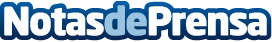 Alumnos de Ixtitute presentan Drones mirando a Sillicon Valley  Dentro de los Proyectos de Final de Máster del Instituto Español de Tecnología, los alumnos han presentado la Ingeniería preliminar de 6 modelos de Uavs o comúnmente llamados drones. Entre ellos podemos destacar los siguientes ; uno para grabar competiciones deportivas, otro con fines militares, un dron con gran capacidad de autonomía y medición de gases en la atmósfera o incluso un dron que dibuja mensajes en el cielo escritos por usuarios desde una app móvil.
Datos de contacto:Ixtitute Instituto Español de Tecnología954991184Nota de prensa publicada en: https://www.notasdeprensa.es/alumnos-de-ixtitute-presentan-drones-mirando-a-sillicon-valley Categorias: Telecomunicaciones Inteligencia Artificial y Robótica Programación Hardware Dispositivos móviles Otros Servicios Universidades http://www.notasdeprensa.es